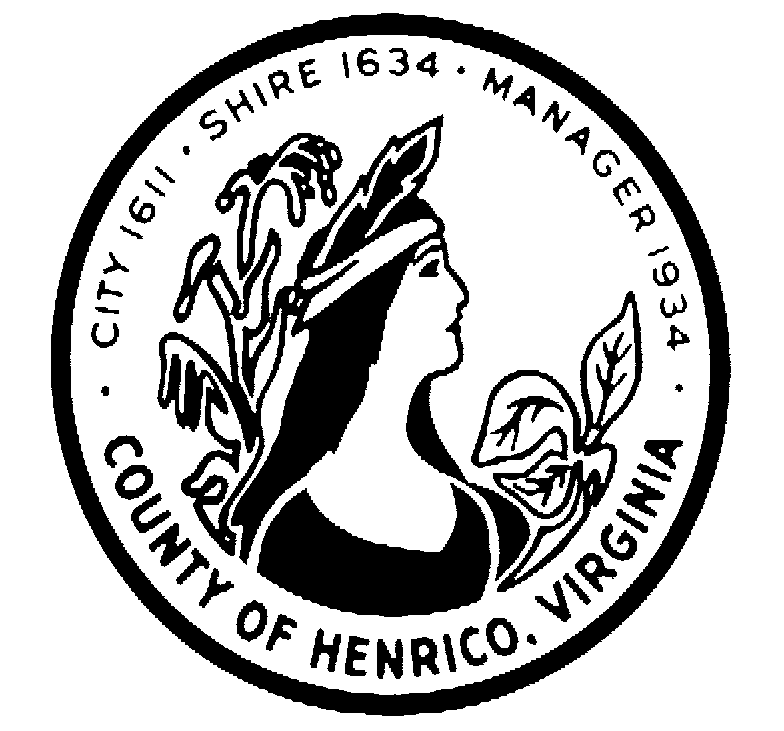 January 12, 2017ADDENDUM NO. 1Request for Proposal: #16-1280-10CSSubject: 	Athletic Field Maintenance and Repair Services Annual ContractGentlemen/Ladies:Please make the following changes, corrections, additions or deletions to the above referenced Request for Proposal:This RFP and any addenda are available on the County of Henrico Purchasing website at http://www.henrico.us/purchasing  To receive an email copy of this document, please send a request to:  bar10@henrico.usPage 16, Section VIII, C.2 currently reads:Provide documentation to show a minimum of ten (10) years’ experience with maintenance of Bermuda athletic fields, five (5) years’ experience with maintenance of Patriot Bermuda athletic fields, and annual gross revenue from athletic field maintenance in excess of one million dollars ($1,000,000.00) for the last three (3) calendar years.Page 16, Section VIII, C.2 change to read:Provide documentation to show a minimum of ten (10) years’ experience with maintenance of Bermuda athletic fields, five (5) years’ experience with maintenance of Patriot Bermuda athletic fields, and annual gross revenue from athletic field maintenance in excess of five hundred thousand dollars ($ 500,000.00) for the last three (3) calendar years.Page 24, Attachment E, Page 24 currently reads:Hydraulic blading per 1000 square Page 24 Attachment E, page 24 change to read:Laser guided hydraulic blading per 1000 square Unless otherwise changed by an addendum, all other information will remain the same.Sincerely,Cecelia H. Stowe, CPPO, C.P.M.Purchasing DirectorSto05@henrico.us804-501-56858600 Staples Mill Road /PO BOX 90775/HENRICO VIRGINIA 23273-0775(804) 501-5660 FAX (804) 501-5693RFP # 16-1280-10CSREQUEST FOR PROPOSALATHLETIC FIELD MAINTENANCE AND REPAIR SERVICESCOUNTY OF HENRICO, VIRGINIAQuestions & AnswersJanuary 12, 2016Q1.	Is the firm expected to provide mowing services for all County fields on a regular basis or only as needed and requested?	As needed and requestedQ2. 	Page 16, Section VIII. C. requires Offeror to provide repair and maintenance services 	for synthetic athletic fields.  Please provide additional information as to what 	maintenance services are expected to be provided?	The County would expect the maintenance services provided to be limited to snow 	removal and grooming.Q3.	Page 16, Section VIII.C.3 requires Offeror to provide evidence of financial stability.  	Please provide information on what is acceptable in order to meet this requirement. 	Firms can provide various forms of evidence of financial stability such as audited 	financials statements.  Firms can declare this information proprietary and confidential 	and complete the information required on Attachment C, page 22.Q4.	Page 16, Section VIII.C.1 refers to pages x to x.  Please provide additional information as 	o what pages are referenced.	This was an omission by the County.  The pages are 2 through 4 under Scope of 	Services.Q5.	Will the County require the Successful Offeror to be able to provide on-going 		emergency services as necessary and requested?	There may be situations that arise within the County that the services under this 	contract would be utilized on an emergency basis. Q6.    How will mowing services be invoices such as weekly, monthly per request?	Mowing services that are contracted would be billed per the contract pricing, per 	request and on a per acre basis. Q7.	Equipment List – Attachment H – Are Offeror’s required to have the exact equipment 	required in this Attachment?	Offeror may propose alternative equipment in Attachment H for consideration as long 	as the equipment proposed is situated for the intended purpose.